AKCE NA LEDEN 2023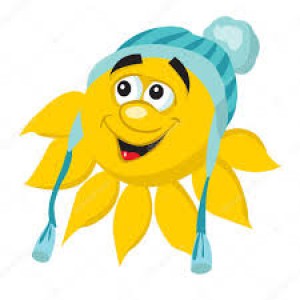 Ve středu 4. 1. KOŤATA a 11. 1. ŠTĚŇATA dopoledne:„Návštěva knihovny“- pouze předškoláci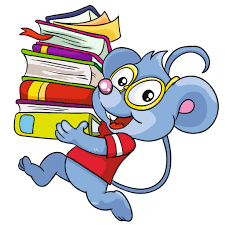  V pátek 6. 1. dopoledne:„Návštěva kostela na Tři krále“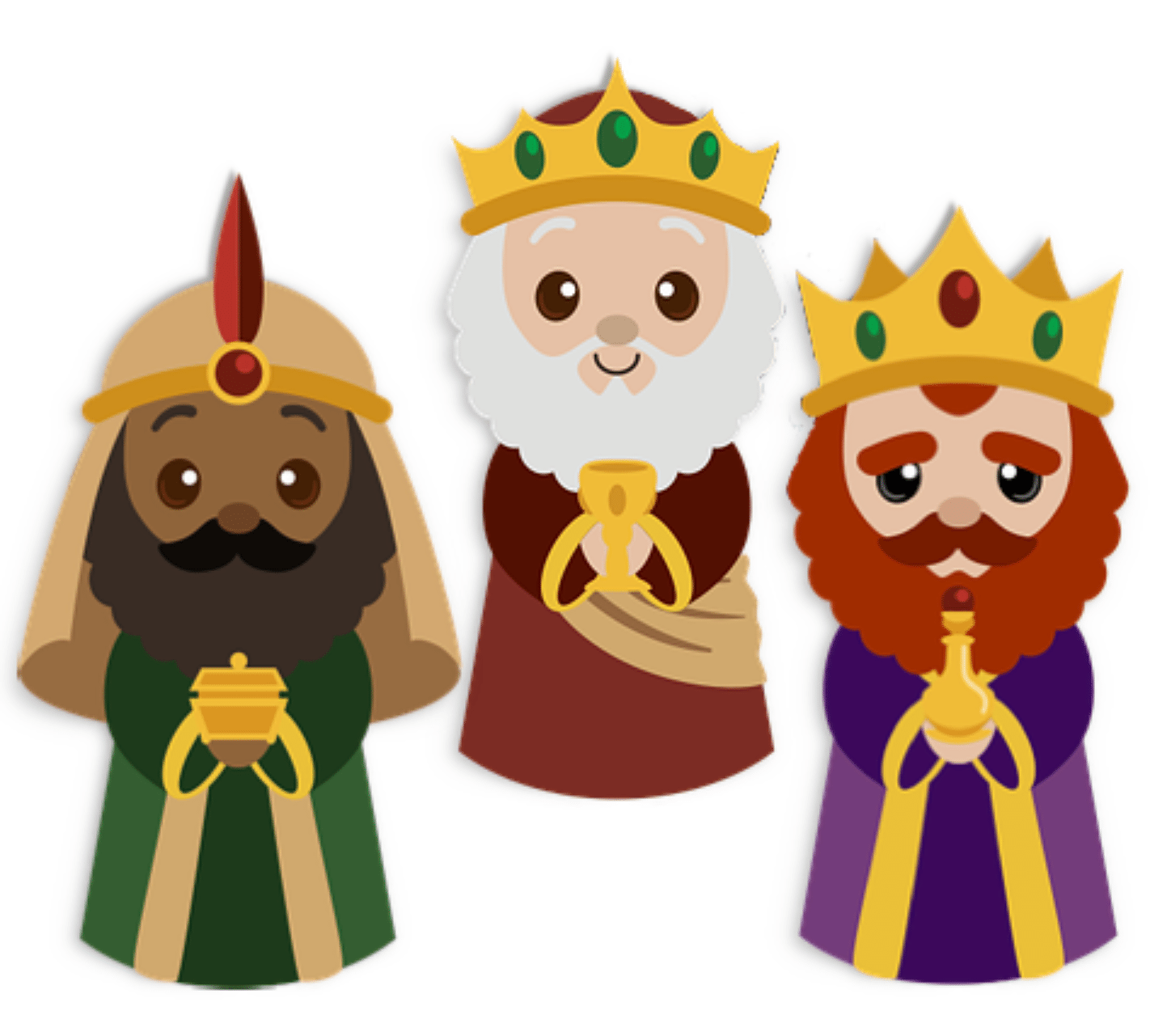 V pondělí 30. 1. dopoledne:"Sněhuláčkovy radovánky""Milé děti, přijďte do mateřské školy jako sněhuláci, čeká nás veselý den plný aktivit, pokusů a soutěží". 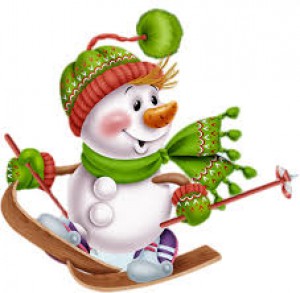 